                        JARDIN BOTANICO NACIONAL 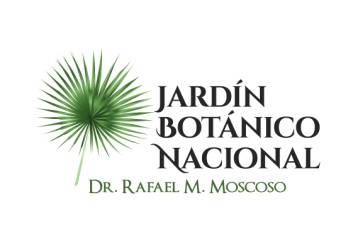 RELACION DE ÓRDENES DE COMPRAS POR DEBAJO DEL UMBRALCORRESPONDIENTE AL MES DE JUNIO, 2023.No.FECHANUMERO Y MODALID DE  PROCESOOFERENTE-PROVEEDORDESCRPCIONMONTO ADJUDICADONÚMERO ORDEN DE COMPRAS12/6/2023JARDIN BOTANICO-UC-CD-2023-0039Messi, SRLAdquisición de tintas, toners y cartuchos, para uso en diferentes áreas de la institución.$82,694.00JBN-2023-0004826/6/2023JARDIN BOTANICO-UC-CD-2023-0040Marlop Multi Services, SRLAdquisición de papel higiénico, de manos, servilletas y vasos de cartón, según requerimiento.$209,265.00JBN-2023-0005737/6/2023JARDIN BOTANICO-UC-CD-2023-0041Bosquesa, SRL, Khalicco Investments, SRL y Comercial Ferretero E. Pérez, SRLAdquisición de desbrozadoras, bombas tipo mochila y estacionaria a ser utilizados en áreas específicas de la institución.$139,974.00JBN-2023-00064, 00065 y 0006649/6/2023JARDIN BOTANICO-UC-CD-2023-0042Brimarge Group, SRL y Compudonsa, SRLAdquisición de accesorios y mobiliario de oficina ser utilizados en áreas específicas de la institución.$192,553.00JBN-2023-00069 y 00070514/6/2023JARDIN BOTANICO-UC-CD-2023-0045Inversiones Deleca, SRL y QE Suplidores, SRLAdquisición de especias e insumos, para consumo de las áreas administrativas de la institución.$103,151.00JBN-2023-000615/6/2023JARDIN BOTANICO-UC-CD-2023-0044Caribbean Integrated Solutions, SRL y Dubamed, SRLAdquisición de productos y artículos de laboratorio a ser utilizados en diferentes áreas de la institución.$20,955.00JBN-2023-000719/6/2023JARDIN BOTANICO-UC-CD-2023-0046Propano y Derivados, SAAdquisición de Gas propano al granel (GLP) por tanque de 45 galones y cilindros de 50 libras a ser utilizado en la cocina de los servidores y las demás áreas de este Jardín Botánico Nacional.$41,580.00JBN-2023-000820/6/2023JARDIN BOTANICO-UC-CD-2023-0047DesiertoSuministro de llenado de botellones de agua y agua en envases tetra pack, a ser utilizados en las diferentes dependencias de la institución, según detalles.DesiertoDesierto926/6/2023JARDIN BOTANICO-UC-CD-2023-0049Agua Cristal, SAsuministro de llenado de botellones de agua y agua en envases tetra pack, a ser utilizados en las diferentes dependencias de la institución, según detalles, Relanzado por 2da vez.$104,700.00JBN-2023-0001026/6/2023JARDIN BOTANICO-UC-CD-2023-0048Marlop Multi Services, SRL e Inversiones Deleca, SRLAdquisición de artículos y utensilios de cocina y de uso doméstico a ser utilizados en áreas específicas de la  institución.$105,883.41JBN-2023-0001127/6/2023JARDIN BOTANICO-UC-CD-2023-0050Impresos Odeth, SRL y Grupo Astro, SRLConfección, suministro y adquisición de artículos varios, a ser utilizados en áreas específicas de la institución.$113,691.40JBN-2023-0001227/6/2023JARDIN BOTANICO-UC-CD-2023-0051Fundación Imprenta Amigo del Hogar, INCContratación de servicio para reproducción de revista Moscosoa vol. 21 del Jardín Botánico Nacional.$219,963.00JBN-2023-0001328/6/2023JARDIN BOTANICO-UC-CD-2023-0043Covomesa, SRLSuministro, confección y colocación de cristal tipo espejo, para uso en diferentes baños de la institución.$50,976.00JBN-2023-0001429/6/2023JARDIN BOTANICO-UC-CD-2023-0052Inversiones Tejeda Valera FD, SRLAdquisición de material gastable, oficina y de escritorio a ser utilizados en las diferentes áreas de la institución.$55,112.00JBN-2023-0001529/6/2023JARDIN BOTANICO-UC-CD-2023-0053Comercial Ferretero E. Pérez, SRL y Khalicco Investments, SRLAdquisición de herramientas de manos y herramientas menores, para uso en la institución.$43,098.00JBN-2023-0001629/6/2023JARDIN BOTANICO-UC-CD-2023-0054QE Suplidores, SRL y Servicios & Soluciones Ysaca, SRLAdquisición de artículos y materiales de limpieza a ser utilizados en diferentes áreas de la institución.$19,517.00JBN-2023-0001729/6/2023JARDIN BOTANICO-UC-CD-2023-0055DesiertoAdquisición de bolsas plásticas a ser utilizadas en diferentes áreas de la institución.DesiertoDesierto1830/6/2023JARDIN BOTANICO-UC-CD-2023-0057DesiertoAdquisición de artículos personales, textil e indumentaria, para uso en diferentes áreas de la institución.DesiertoDesierto1930/6/2023JARDIN BOTANICO-UC-CD-2023-0056Mercantil Rami, SRLAdquisición de sillón ejecutivo a ser utilizado por el departamento financiero de la institución.$29,500.00JBN-2023-0002030/6/2023JARDIN BOTANICO-UC-CD-2023-0058Messi, SRL y Compudonsa, SRLAdquisición de artículos de papel y cartón para suministro de oficina en la institución.$31,950.00JBN-2023-000